Деловое общение по телефонуУмение произвести хорошее впечатление при устройстве на работу или ее поиске — одно из необходимых условий успеха. Возможно, Вам придется предлагать себя в качестве рабочей силы по телефону. Некоторые последние советы и рекомендации, связанные с телефонным этикетом, могут Вам пригодиться: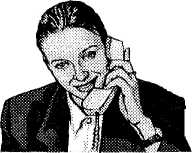   Разговор по телефону не должен быть долгим (по правилам телефонного этикета — не более 5 минут) Не принято, чтобы тот, кто звонит, начинал разговор с вопросов: кто у телефона? Кто это? Кто говорит? Такие вопросы считаются нетактичными, некорректными.   Полагается после слов приветствия представиться самому («Здравствуйте! Я такой-то) Уточните, туда ли Вы попали, тот ли телефон Вами выбран («Это агентство?»);Узнайте, полномочен ли Ваш собеседник вести переговоры по данному вопросу. Если нет, необходимо узнать, как можно связаться с полномочным представителем данной организации, фирмы;Выясните, возможен ли разговор сейчас («Вы могли бы меня выслушать?», «Извините, можно с Вами поговорить?»);Четко сообщите о цели своего звонка, какой вопрос Вас интересует («Я звоню по делу ...», «Я хочу у Вас спросить ...»);Разговаривая по телефону, помните, что Вас не видят, и особенно важными для построения Вашего образа становятся правильность и вежливость речи, приятность интонаций;Употребляйте безличные обращения («Будьте любезны,..»,  «Извините, ...», «Скажите, пожалуйста, ...»);Не спешите, незнакомую информацию при телефонном взаимодействии Ваш собеседник усваивает медленнее;Проявите инициативу: узнайте, не нужно ли чего-либо повторить, продиктовать;Завершая разговор, четко уясните для себя, чем закончились Ваши переговоры, состоится ли в дальнейшем встреча (если да, то когда) или требуется еще телефонный звонок (если да, то когда и кто будет звонить); Заканчивать разговор должен тот абонент, который позвонил;Помните, что при любом исходе Ваших телефонных переговоров вежливое прощание поможет закрепить приятное впечатление о Вас.